Номинация: традиционный кроссворд2 класс3 класс4 класс5 класс7 классНоминация: кроссворд-поделкаПрограмма 
Всероссийского конкурса кроссвордов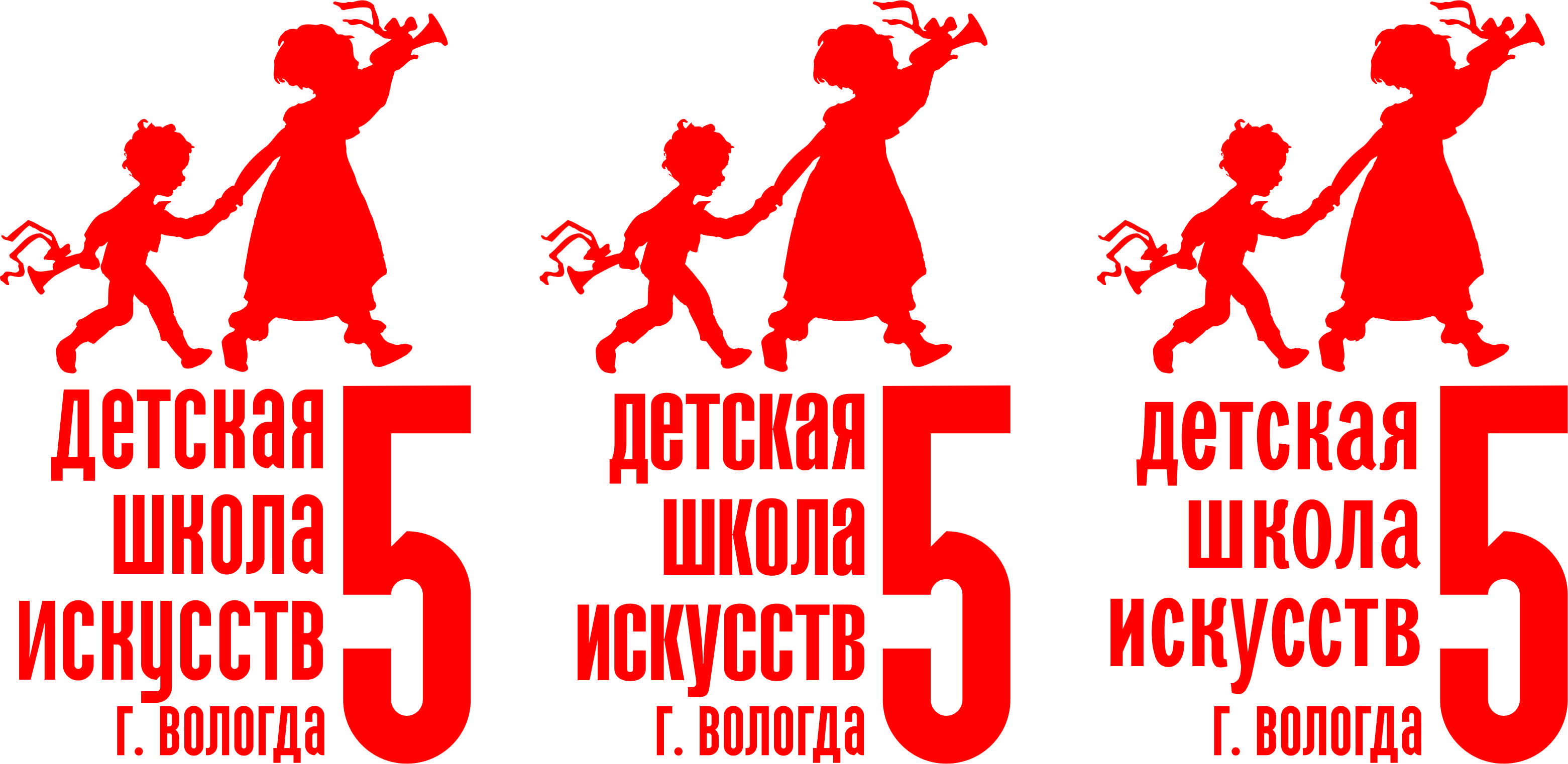 «Творческий лабиринт»МАУДО  «ДШИ № 5» г.Вологды2 ноября 2022 года№Фамилия, имя, возрастШкола, классКроссвордПреподавательРешение комиссииКурдюкова Татьяна8 летМБУ ДО «Детская школа искусств № 8»п. Коноша, Архангельская область, 2 классТрадиционный кроссворд(фортепиано)Кулакова Елена ВикторовнаЛауреат 
3 степениСоболева Елизавета
10 летМАУДО «Детская музыкальная школа №1» г. Вологды, 
2 классТрадиционный кроссворд
Музыкальная литератураЕфремова Людмила ВладимировнаДипломЛевашова Анастасия
8 летМУДО «ДШИ №3» г.Ярославля, 3 классТрадиционный кроссвордДмитричева Ирина АлександровнаЛауреат 
1 степениКалюкина Вероника9 летМБУДО «ДШИ №2 им. В.П.Трифонова» г. Вологды, 3 классТрадиционный кроссвордСлушание музыкиСамарина Наталья НиловнаЛауреат 
2 степениПрокопьев Артем
15 летМБУ ДО «Шацкая ДШИ», г. Шацк Рязанской обл., 3 классТрадиционный кроссворд
Музыкальная литератураМакарова Ольга ВикторовнаДипломБорина Ольга10 летМАУДО «Детская музыкальная школа №1» г. Вологды, 
4 классТрадиционный кроссвордСольфеджиоМарюкова Оксана ГеннадьевнаЛауреат
3 степениКоробкова Варвара10 летБПОУ ВО «Череповецкое областное училище искусств и художественных ремесел им. В.В. Верещагина», дополнительные общеобразовательные программы, 4 классТрадиционный кроссвордСольфеджиоЧупова Анна ГурьевнаЛауреат 
1 степениКоробкова Мария
10 летБПОУ ВО «Череповецкое областное училище искусств и художественных ремесел им. В.В. Верещагина», дополнительные общеобразовательные программы, 4 классТрадиционный кроссворд
«Идеальная четверка»Чупова Анна ГурьевнаГран-приИовлева Антонина11 летБУДО «Вашкинская ДМШ» Вологодская область, Вашкинский район, с. Липин Бор, 4 классТрадиционный кроссвордМузыкальная литератураБыкова Наталья ВалерьевнаДипломЛузина Виктория11 летМАУ ДО «ДМШ г.Краснокамска»Пермский край, 4 классТрадиционный кроссворд  «МУЗЫКАЛЬНЫЙ ЭРУДИТ»сольфеджио, история музыки (муз. литература), фортепианоРыкалова Жанна АлександровнаЛауреат
1 степениОсипов Артемий 11 летБПОУ ВО «Череповецкое областное училище искусств и художественных ремесел им. В.В. Верещагина», дополнительные общеобразовательные программы, 4 классТрадиционный кроссвордСольфеджиоЧупова Анна ГурьевнаЛауреат
2 степениДмитриева Наталья12 летБУДО «Вашкинская ДМШ» Вологодская область, Вашкинский район, с. Липин Бор, 4 классТрадиционный кроссвордСольфеджиоБыкова Наталья ВалерьевнаДипломГалашов Николай11 летМБУ ДО «Детская школа искусств № 8»п. Коноша, Архангельская область, 5 классТрадиционный кроссворд(фортепиано)Кулакова Елена ВикторовнаЛауреат
3 степениЛевошина Елизавета 11 летМБУДО «Ковровская детская школа искусств им. М.В. Иорданского», Владимирская область, 5 классТрадиционный кроссворд
Музыкальная литература. И.С.БахЯкушева Ирина АдольфовнаЛауреат
3 степениБогданова Любовь
14 летМБУДО  «ДМШ им. Л. М. Буркова» г.Апатиты, 7 классТрадиционный кроссвордСольфеджиоПоспехова Ольга ПетровнаЛауреат
2 степени№Фамилия, имя, возрастШкола, классКроссвордПреподавательРешение комиссииКучерова Ксения, 13 летКучеров Матвей, 13 летМБУДО «ДШИ №2 им. В.П.Трифонова» г. Вологды, 7 классКроссворд-поделка. Музыкальная литератураСамарина Наталья НиловнаЛауреат
1 степени